В соответствии с абзацем 2 пункта 1 статьи 78.1 Бюджетного кодекса Российской Федерации:1. Внести изменения в «Перечень субсидий на иные цели, предоставляемых муниципальным бюджетным и автономным учреждениям Новосергиевского района от 13.12.2012 № 1118-п, с учетом изменений, внесенных постановлениями от 28.12.2012 № 1239-п, от 14.02.2013 № 132-п, от 22.04.2013 №396-п, от 07.05.2013 № 424-п, от 06.12.2013 №1299-п, от 19.12.2013 г. №1376-п от 30.12.2013 №1378-п, от 28.05.2014 № 370-п,                    от 11.08.2014 № 586-п, от 23.10.2014 № 832, от 15.12.2014 № 1007-п,                   от 22.06.2015 № 368-п, от 11.09.2015  № 504-п, от 13.10.2015 № 560-п, от 30.12.2016 № 690-п, от 26.04.2017 № 415-п, от 04.06.2019 № 494-п, от 17.02.2020 №194-п, от 17.09.2020 №819-п «О внесении изменений  в постановление администрации района от 13.12.2012 № 1118-п «О перечне субсидий на иные цели муниципальным бюджетным и автономным учреждениям Новосергиевского района»:1. В п.3 «Отдел образования»:пп. 3.14 «Субсидия на погашение кредиторской задолженности образовательных учреждений» изложить в новой редакции: «пп 3.14 «Субсидия на финансовое обеспечение бесплатным двухразовым питанием лиц с ограниченными возможностями здоровья, обучающихся в муниципальных общеобразовательных организациях, а также выплату ежемесячной денежной компенсации двухразового питания обучающимся с ограниченными возможностями здоровья, осваивающим программы начального общего, основного общего и среднего общего образования на дому, компенсации расходов на двухразовое питание лицам с ограниченными возможностями здоровья, обучающимся на дому».2. В п.4 «Отдел культуры»:пп. 4.09 «Субсидия на реализацию областной целевой программы «Культура Оренбуржья» на 2013–2018 годы» изложить в новой редакции: «пп 4.09 «Субсидия на создание модельной муниципальной библиотеки»».3. Контроль за исполнением настоящего постановления возложить на заместителя главы администрации по финансовым вопросам– начальника финансового отдела Попову Л.И.4. Настоящее постановление вступает в силу со дня его подписания и подлежит размещению на официальном сайте администрации Новосергиевского района в сети «Интернет».Глава администрации  района                                                            А.Д. ЛыковРазослано: финансовому отделу, РОО, отделу культуры, МКУ «ЦБУ», орготделу, прокурору 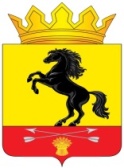                 АДМИНИСТРАЦИЯМУНИЦИПАЛЬНОГО ОБРАЗОВАНИЯ       НОВОСЕРГИЕВСКИЙ РАЙОН         ОРЕНБУРГСКОЙ ОБЛАСТИ                 ПОСТАНОВЛЕНИЕ___15.01.2021_____ №  ____14-п____________                  п. НовосергиевкаО внесении изменений  в постановлениеадминистрации района от 13.12.2012  № 1118-п «О перечне субсидий на иные цели муниципальным бюджетным и автономным учреждениям Новосергиевского района»